5. POVRŠINE ZA OBLAGANJE5.1. VRSTE PODLOGAPrije početka oblaganja treba znati materijal podloge  koji će utjecati na birani sustav  oblaganja kao i način izvođenja radova.Podloge mogu biti:vanjski zidni i podne površinaunutarnjih zidnih i podnih površinastupovastropovakadaumivaonikasudopera Zidovi i stropovi kao podloge mogu biti:ožbukana opekabetonirani zidporobeton ( Ytong )gips kartonske pločestare oblogePodovi kao podloge mogu biti:betonskicementni estrihsuhi estrih sa gipskartonskim pločamahidroizolacijski premazi5.2. IZRAVNAVANJE ZIDOVANakon izvedbe svih instalacija, kuću treba iznutra "obući" odnosno izvršiti unutarnje žbukanje i tako izravnati zidove . Prije unutarnjeg žbukanja, potrebno je  odlučiti  na koji način ćemo izvesti unutarnje žbukanje. Postoje 4 osnovna načina: 5.2.1.Žbukanje na klasični način 5.2.2. Strojno žbukanje5.2.3.Oblaganje zidova, gips karton pločama5.2.4. ETICS sustavi  – vanjska oblaganja5.2.1.Žbukanje na klasični način – ručno - Zidovi koji se žbukaju moraju biti suhi, i bez izbočina, rupa i neravnina.- Fuge zidova moraju biti 1,5 – 2 cm prazne, neispunjene mortom. U tako pripremljene fuge ulazi mort što osigurava dobru vezu sa zidnom površinom . Zidovi moraju biti vertikalni.- Zid se prije nabacivanja morta "grundira" što znači da se na goli zid najprije nabaci cementni špric 1:3  , kako bi se zid učinio pogodnim da se na njega uhvati žbuka. Ta podloga mora biti vrlo žitka, gotovo tekuća, a kako je u toj podlozi puno cementa, masa nakon bacanja na zid vrlo brzo steže i suši se. Nabacuje se sa zidarskom žlicom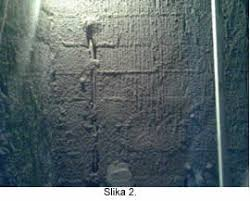 - GRUBO ŽBUKANJENakon par sati, na tu podlogu, nabacuje se mort u omjeru 1:2:6 C:V:P . Mort mora biti vrlo žitak, da se lako uhvati za zid. Mort se nabacuje zidarskom lopatico a izvlači s aluminijskom stazom. U pravilu se najprije nabacuje plafon.Prvo se izrađuju točke pa vodilice koje kada vežu služe za vođenje staze za popunjavanje između vodilica tj za niveliranje ravnine.Te vodilice  se moraju posušiti tako da prst na pritisak ne smije ulaziti u njih. Isti postupak se primjenjuje i na zidovima. 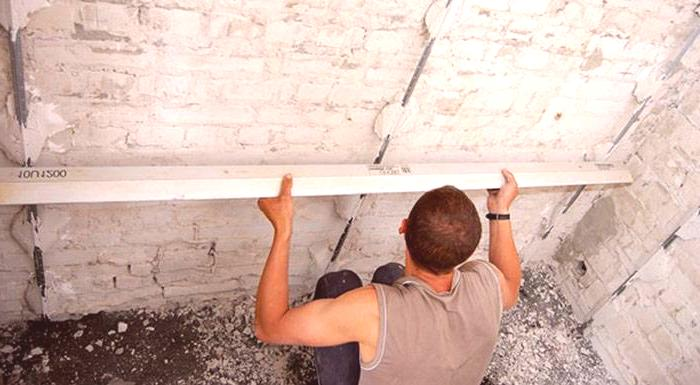 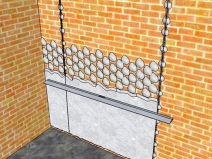 Provjerava se ravnina zida i žbuka se od gore prema doleFINO ŽBUKANJENakon grubog žbukanja cijele prostorije ostavimo da se suši oko 24 sata. Kad se posušilo, prilazi se "finom" zaglađivanju ožbukane površine. Fina žbuka se sastoji od vapna , pijeska i vode .To se vrši finim pijeskom ili prosijanim pijeskom koji je fine granulacije. Na grubo nabacanoj žbuci mekani fini sloj se zaglađuje plastičnim i stiropor gladilicama, i to kružnim pokretima sve dok zid nije potpuno gladak. 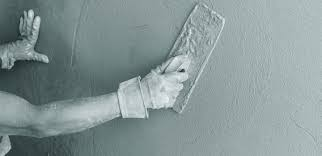 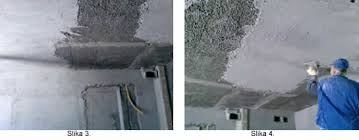 5.2.2. Strojno žbukanje Danas se sve više primjenjuje strojno žbukanje koje se od klasičnog načina razlikuje po tome što se izvodi sa strojevima. To su strojevi koji miješaju žbuku u koju se dodaje i gips za brže stezanje morta. Mort se u miješalicama miješa i sistemom cijevi pod pritiskom nanosi na zid. Na zid se prije toga postavljaju profili od plastike ili aluminija koji garantiraju ravninu istu debljinu morta na zidovima. Taj postupaj je brži, ali je skuplji i zahtijeva posebnu opremu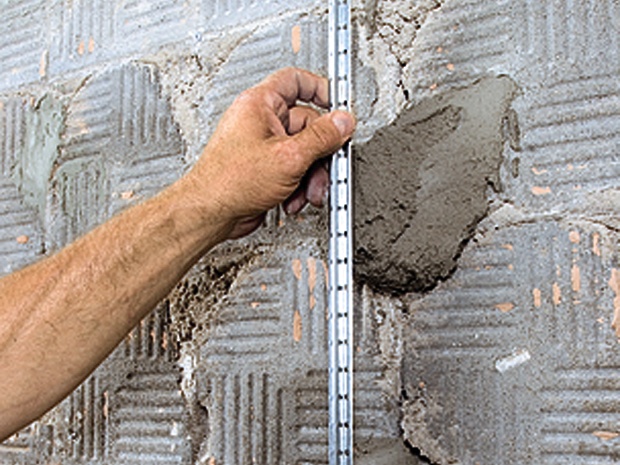 Ugrađivanje vodilica na ravnini zida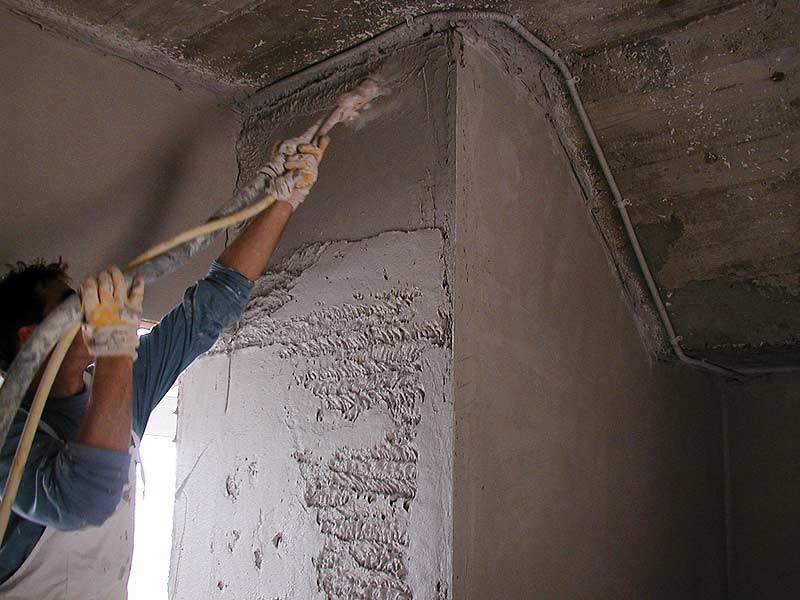 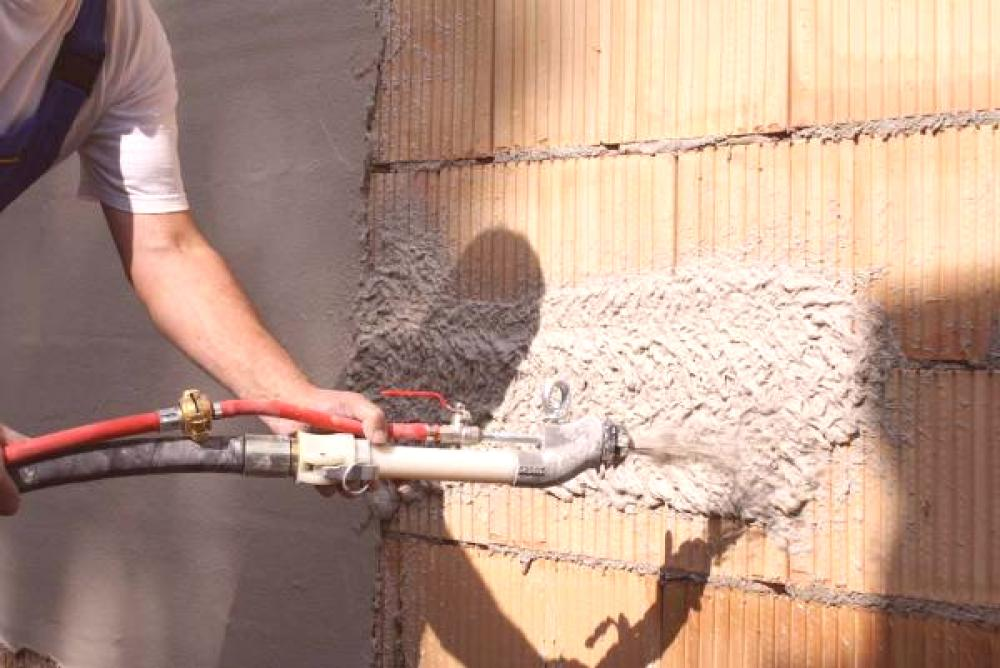 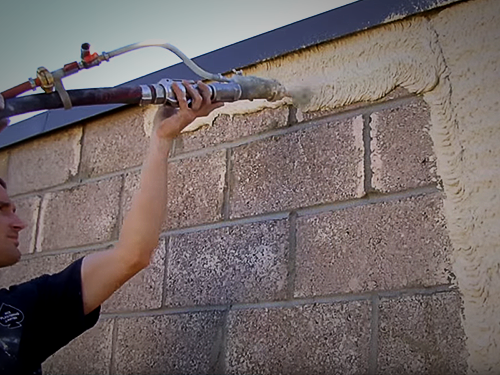 Nanošenje strojne žbuke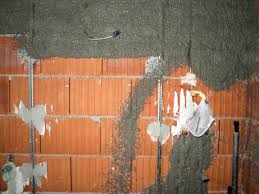 Djelomično nanesena strojna žbukaIZNIMKA – povratak prirodi 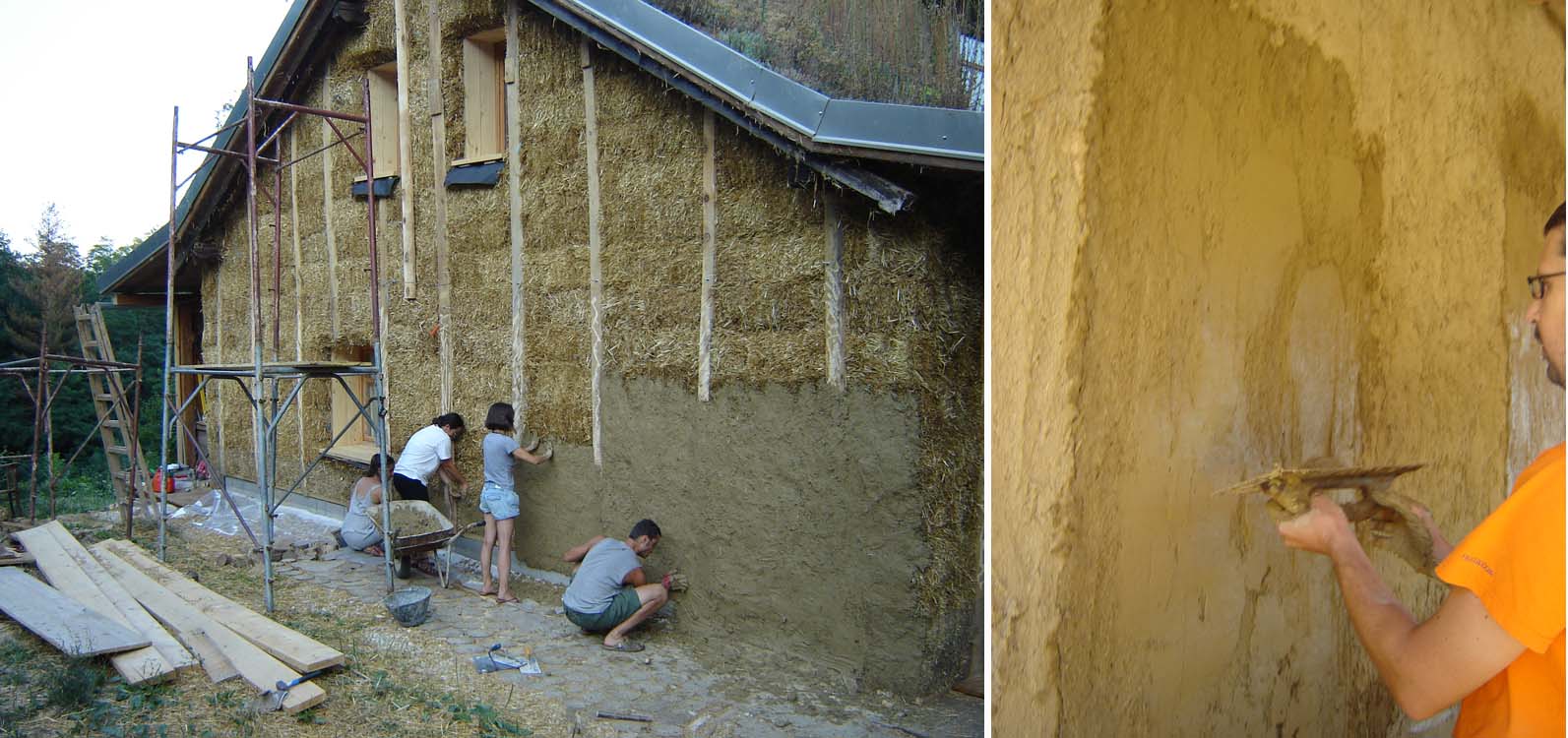 Žbukanje kuća od slame5.2.3.Oblaganje zidova, gips karton pločama Ukoliko se odlučimo za polaganje gips karton ploča bez žbukanja- na zid se polažu metalni profili te se na njih vijcima pričvršćuju gips karton ploče . Ispod ploča se postavlja izolacijski  sloj od mineralne vune ili stiropora čija debljina je određena ovisno materijala od  kojih je zidan zid i koje već obloge postoje sa vanjske strane ali svakako minimum 5 cm.Ako su ploče na vanjskom zidu potrebno je neposredno ispod postaviti  foliju kao parnu branu koja će sprečavati kondenzaciju vodene pare. Ploče se spajaju trakama od netkanog tekstila, staklenim vlaknima te se ispunjavaju masom za ispunu, i masom za izravnavanje neravnina i tragova vijaka. Vijci za ploče su posebni. 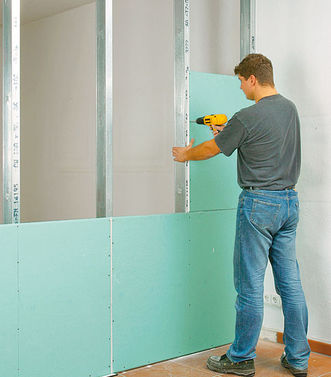  Pričvršćivanje ploča na metalne profile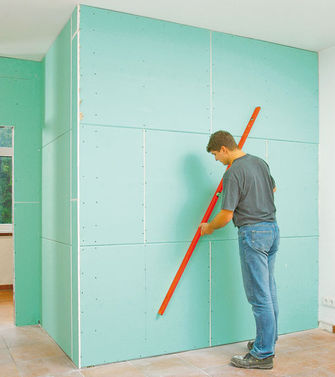  kontrola vertikaleumetnuta mineralna vuna između metalnih nosača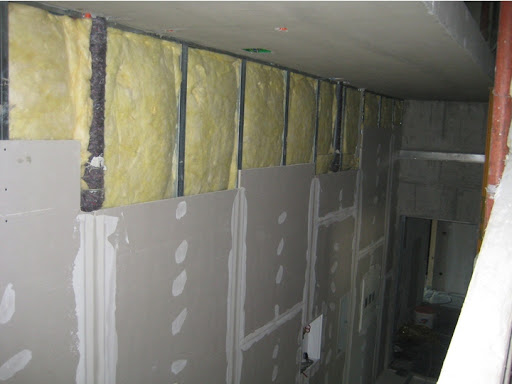 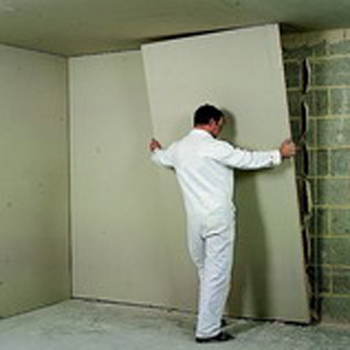 polaganje ploča na zidove na profile umjesto žbukanjaPitanje :Veličina gips kartonskih ploča - 5.2.4. ETICS  sustav – vanjska oblaganjaSkriptaStrukovni-dio-zanimanje-FASADER – 54 – 58  strana 5.2.5. Kontrola zidnih površina vrši se detaljno i savjesnona zidovima je teško postignuti apsolutnu stvarnost pa je česta pojava neravnina  nekvalitetni materijal i lože izvedeni radovi.zidovi moraju biti vertikalni – provjera viskom ili libelom ili pravokutnikomdodirne površine podloga poda i zida moraju biti na istoj ravnini mjere se dužine dijagonala koje moraju biti iste i tada se zidovi sudaraju pod pravim kutomza zidove kupaonice najprije se izvodi HI i to 30 cm iznad ležeće kade i 75 cm iznad ruba tuš kadeprovjera pravog kuta – pravokutnikom, sa 3 metra koji zatvaraju pravi kut ( 60x80x100cm), prislanjanjem velike pločice5.3. PRIPREMA PODLOGA – PODOVAPodloge – načine izrade učimo u 2 razredubetonskicementni estrihsuhi estrih sa gipskartonskim pločamahidroizolacijski premazi5.3. Kontrola podnih površina Ovisi o načinu polaganjaako se pločice polažu na  cementni  mort – podloga mora biti čista i ravna na koti 103 cm od vagrisa. Podloga može biti hrapava – nekada polaganje na ljepilo – podloga mora biti čista ravna i glatka na koti 101 cm od vagrisakose površine poda – podna površina  mora biti ravna sa padom prema slivnicima. Slivnici su položeni min.20 cm od zida.Potrebno je provjeriti:da li zidovi zatvaraju pravi kut – provjera sa pravokutnikom, 3 metravagrisom provjeravamo visinu podne podloge- 100 + obložni sloj ( pločice na ljepilo )podloga mora biti ravna što postižemo odmah ili naknadnoa) sa samoizravnavajućim smjesom b) dodavanjem tankoslojnih materijala za izravnavanje             c) izradom novog estriha za veća odstupanja ( više od 3 cm razlike)  Nekvalitetne podne podlogesadrži aktivne solinauljene susa rupicama , smrznute suimaju pogrešne padoveimaju pukotine zbog slijeganjaprehrapave ili preglatkeveće neravnineod 0,5 cm na dužini 2 m na zidu a 1 cm na dužini od 2 m za pod – to su dozvoljena odstupanja ako se polaže u cementni mort a ako polažemo u ljepilo odstupanja nisu dozvoljenaupijaju suviše vode